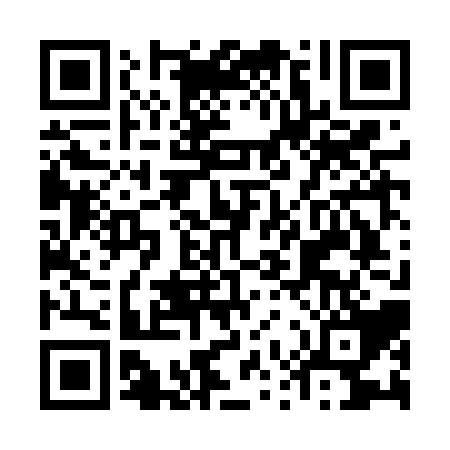 Ramadan times for Eilat, PalestineMon 11 Mar 2024 - Wed 10 Apr 2024High Latitude Method: NonePrayer Calculation Method: Muslim World LeagueAsar Calculation Method: ShafiPrayer times provided by https://www.salahtimes.comDateDayFajrSuhurSunriseDhuhrAsrIftarMaghribIsha11Mon4:354:355:5411:503:145:465:467:0112Tue4:344:345:5311:503:145:475:477:0113Wed4:334:335:5211:503:145:485:487:0214Thu4:324:325:5111:493:145:485:487:0315Fri4:314:315:5011:493:145:495:497:0316Sat4:294:295:4911:493:145:495:497:0417Sun4:284:285:4711:483:155:505:507:0518Mon4:274:275:4611:483:155:515:517:0519Tue4:264:265:4511:483:155:515:517:0620Wed4:244:245:4411:483:155:525:527:0721Thu4:234:235:4311:473:155:525:527:0722Fri4:224:225:4111:473:155:535:537:0823Sat4:214:215:4011:473:155:545:547:0924Sun4:194:195:3911:463:155:545:547:0925Mon4:184:185:3811:463:155:555:557:1026Tue4:174:175:3711:463:155:555:557:1127Wed4:154:155:3511:453:155:565:567:1128Thu4:144:145:3411:453:155:575:577:1229Fri5:135:136:3312:454:156:576:578:1330Sat5:125:126:3212:454:156:586:588:1331Sun5:105:106:3112:444:156:586:588:141Mon5:095:096:2912:444:156:596:598:152Tue5:085:086:2812:444:156:596:598:153Wed5:065:066:2712:434:157:007:008:164Thu5:055:056:2612:434:157:017:018:175Fri5:045:046:2512:434:157:017:018:186Sat5:025:026:2412:434:157:027:028:187Sun5:015:016:2212:424:157:027:028:198Mon5:005:006:2112:424:157:037:038:209Tue4:594:596:2012:424:157:047:048:2110Wed4:574:576:1912:414:157:047:048:21